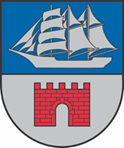 Limbažu novada administrācijaAlojas apvienības pārvaldeReģ. Nr. 50900030131; Jūras iela 13, Aloja, Limbažu novads, LV-4064; e-pasts aloja@limbazunovads.lv; tālrunis 64023925UZAICINĀJUMS IESNIEGT PIEDĀVĀJUMU CENU APTAUJĀ	Limbažu novada administrācijas Alojas apvienības pārvalde uzaicina Jūs iesniegt savu cenu piedāvājumu cenu aptaujā “Tilta remonts uz ceļa Ceļinieki – Lielgarandžas, Alojas pagasta, Limbažu novadā”. Līguma izpildes termiņš – viena (1) mēneša laikā no līguma noslēgšanas brīža.Līguma izpildes vieta – Alojas apvienības teritorija.   Līguma apmaksa – pasūtītājs veic samaksu 15 (piecpadsmit) dienu laikā pēc pieņemšanas – nodošanas akta parakstīšanas un Izpildītāja rēķina saņemšanas.Pretendentam, kuram piešķirtas tiesības slēgt iepirkuma līgumu, jāparaksta pasūtītāja sagatavotais iepirkuma līgums un ne vēlāk kā 10 (desmit) dienu laikā no pasūtītāja uzaicinājuma parakstīt iepirkuma līgumu nosūtīšanas dienas un jāiesniedz pasūtītājam parakstīts iepirkuma līgums. Ja norādītajā termiņā iepirkuma uzvarētājs neiesniedz iepriekšminēto dokumentu, tas tiek uzskatīts par atteikumu slēgt iepirkuma līgumu.Piedāvājuma izvēles kritērijs ir piedāvājums ar viszemāko cenu.Piedāvājumus cenu aptaujai var iesniegt līdz 2023. gada 31. oktobrim plkst. 10:00. Piedāvājumi var tikt iesniegti:iesniedzot personīgi Alojas apvienības pārvaldē, Jūras ielā 13, Alojā, Limbažu novadā, LV-4064;nosūtot pa pastu vai nogādājot ar kurjeru, adresējot Alojas apvienības pārvaldei, Jūras iela 13, Aloja, Limbažu novads, LV-4064;nosūtot ieskanētu pa e-pastu (aloja@limbazunovads.lv) un pēc tam oriģinālu nosūtot pa pastu;nosūtot elektroniski parakstītu uz e-pastu (aloja@limbazunovads.lv);nosūtot 3. vai 4. punktā minētajā kārtībā, bet ar elektroniski šifrētu finanšu piedāvājumu un nodrošināt piedāvājuma atvēršanas paroles nosūtīšanu 1 (vienas) stundas laikā pēc iesniegšanas termiņa beigām;Persona, ar kuru sazināties neskaidrību gadījumā – Rihards Būda, 28652353, e-pasts rihards.buda@limbazunovads.lv Piedāvājumi, kuri būs iesniegti pēc noteiktā termiņa, netiks izskatīti.Pielikumā:  1. Apliecinājums par neatkarīgi izstrādātu piedāvājumu;2. Piedāvājuma - finanšu veidlapa;3. Objekta apsekošanas veidlapa.Pielikums Nr.1Cenu aptauja “Tilta remonts uz ceļa Ceļinieki – Lielgarandžas, Alojas pagasta, Limbažu novadā”Apliecinājums par neatkarīgi izstrādātu piedāvājumuAr šo, sniedzot izsmeļošu un patiesu informāciju, _________________, reģ nr.__________Pretendenta/kandidāta nosaukums, reģ. Nr.(turpmāk – Pretendents) attiecībā uz konkrēto iepirkuma procedūru apliecina, ka1. Pretendents ir iepazinies un piekrīt šī apliecinājuma saturam.2. Pretendents apzinās savu pienākumu šajā apliecinājumā norādīt pilnīgu, izsmeļošu un patiesu informāciju.3. Pretendents ir pilnvarojis katru personu, kuras paraksts atrodas uz iepirkuma piedāvājuma, parakstīt šo apliecinājumu Pretendenta vārdā.4. Pretendents informē, ka (pēc vajadzības, atzīmējiet vienu no turpmāk minētajiem):5. Pretendentam, izņemot gadījumu, kad pretendents šādu saziņu ir paziņojis saskaņā ar šī apliecinājuma 4.2. apakšpunktu, ne ar vienu konkurentu nav bijusi saziņa attiecībā uz:5.1. cenām;5.2. cenas aprēķināšanas metodēm, faktoriem (apstākļiem) vai formulām;5.3. nodomu vai lēmumu piedalīties vai nepiedalīties iepirkumā (iesniegt vai neiesniegt piedāvājumu); vai5.4. tādu piedāvājuma iesniegšanu, kas neatbilst iepirkuma prasībām; 5.5. kvalitāti, apjomu, specifikāciju, izpildes, piegādes vai citiem nosacījumiem, kas risināmi neatkarīgi no konkurentiem, tiem produktiem vai pakalpojumiem, uz ko attiecas šis iepirkums.6. Pretendents nav apzināti, tieši vai netieši atklājis un neatklās piedāvājuma noteikumus nevienam konkurentam pirms oficiālā piedāvājumu atvēršanas datuma un laika vai līguma slēgšanas tiesību piešķiršanas, vai arī tas ir īpaši atklāts saskaņā šī apliecinājuma ar 4.2. apakšpunktu.7. Pretendents apzinās, ka Konkurences likumā noteikta atbildība par aizliegtām vienošanām, paredzot naudas sodu līdz 10% apmēram no pārkāpēja pēdējā finanšu gada neto apgrozījuma, un Publisko iepirkumu likums paredz uz 12 mēnešiem izslēgt pretendentu no dalības iepirkuma procedūrā. Izņēmums ir gadījumi, kad kompetentā konkurences iestāde, konstatējot konkurences tiesību pārkāpumu, ir atbrīvojusi pretendentu, kurš iecietības programmas ietvaros ir sadarbojies ar to, no naudas soda vai naudas sodu samazinājusi.Datums __.___.2023.		Pielikums Nr.2Cenu aptauja “Tilta remonts uz ceļa Ceļinieki – Lielgarandžas, Alojas pagasta, Limbažu novadā”Tehniskā specifikācija1. Būvdarbi jāveic atbilstoši būvdarbu apjomu tabulai.1.1. Būvuzņēmējam, veicot darbus, jāievēro Limbažu novada domes 22.09.2022. sēdes lēmumu Nr.963 (protokols Nr.13, 75.) LIMBAŽU NOVADA AUTOCEĻU IKDIENAS UZTURĒŠANAS DARBU TEHNISKĀS SPECIFIKĀCIJAS.2. Termiņi.2.1. Līguma izpildes termiņš (objekta nodošana ar darbu izpildes aktu) – 1 (viena) mēneša laikā no līguma noslēgšanas dienas. 3. Izpildīto darbu un pielietoto materiālu kvalitāte. 3.1. Par pielietoto materiālu, izpildīto darbu kvalitāti atbild Pretendents. Pretendentam jānodrošina savlaicīga nepieciešamo uzmērījumu un pārbaužu izpilde. Rezultāti iesniedzami Pasūtītājam. 3.2. Neatbilstības gadījumā jāveic operatīvi pasākumi noteiktā kvalitātes līmeņa nodrošināšanai. Ja paveikto darbu kvalitāte neatbilst prasībām, Pasūtītājs attiecīgo darbu pieņem, kad Pretendents veicis papildus pasākumus un panācis šī darba kvalitātes atbilstību Pasūtītāja prasībām. Pasūtītājam ir tiesības veikt kontroles pārbaudes un uzmērījumus, kā arī kontrolēt Pretendenta kvalitātes nodrošinājuma plāna izpildi. 3.3. Ja Pretendentam ir priekšlikumi par citu, līdzvērtīgu būvniecības materiālu, pielietošanu, kas nav paredzēti shēmā vai šajā nolikumā un tie atbilst ES standartiem, izmaiņas ir jāsaskaņo ar Pasūtītāju. 3.4. Darbu apjomi tiek apmaksāti saskaņā ar izbūvēto (demontēto) apjomu saskaņotiem aprēķiniem. 4.Darbu izpilde. 4.1. Būvniecības laikā darba zonu norobežot. 4.2. Būvniecības izmaksās jāiekļauj visas izmaksas, kas saistītas ar būvdarbu izpildi, t.sk. speciālistu obligātās civiltiesiskās apdrošināšanas izmaksas, būvlaukuma iekārtošana, elektroenerģijas izmaksas, apsardze, pagaidu nožogojums, gājēju laipas, izpilddokumentācijas izmaksas, palīgdarbu u.c. izmaksas. 4.3. Pēc būvdarbu pabeigšanas objektā būvobjektam pieguļošo teritoriju atjaunot sākotnējā vai labākā stāvoklī. 4.4. Aizliegts smilts vai grunts masu ar transporta riteņiem iznest uz blakus piegulošām ielām. Pretendentam veikt patstāvīgu ielu tīrīšanu. Ja Pasūtītājs konstatē smilšu, grunts, būvgružu u.c. sanesumus uz blakus pieguļošām ielām, tad Pasūtītājs organizē smilts, grunts savākšanu un ietur no Pretendenta līgumsummas smilts savākšanai iztērēto summu divkāršā apjomā. 4.5. Objektā pastāvīgi jānodrošina kārtība un tīrība. Pēc pirmā aizrādījuma 4 (četru) stundu laikā ir jālikvidē trūkumi. 4.6. Ja būvniecības procesā tiek bojāta kāda no esošajām inženierkomunikācijām, tad tas jāatjauno 4 (četru) stundu laikā no konstatēšanas brīža. 4.7. Objektu apsardze un materiālu uzglabāšana ir Pretendenta uzdevums, kas jāparedz izdevumos. 4.8. Nedrīkst būt nepamatoti darba pārtraukumi, kur katra nepamatota darba pārtraukuma diena tiek pielīdzināta kavējuma dienai un no tā izrietošām sekām saskaņā ar līguma termiņa kavējuma soda naudu. 4.9. Veicot darbus, darba vietu aprīkot atbilstoši 2001.gada 2.oktobra MK noteikumiem Nr. 421 “Noteikumi par darba vietu aprīkošanu uz ceļiem”Būvdarbu apjomiPielikums Nr.3Cenu aptauja “Tilta remonts uz ceļa Ceļinieki – Lielgarandžas, Alojas pagasta, Limbažu novadā”PIEDĀVĀJUMA VEIDLAPA___.____.2023. Nr.______INFORMĀCIJA PAR PRETENDENTU  Ja piedāvājumu paraksta pilnvarotā persona, klāt pievienojama pilnvara. FINANŠU PIEDĀVĀJUMSLīgumcenā ir iekļautas visas iespējamās izmaksas, kas saistītas ar darbu izpildi (nodokļi, nodevas, darbinieku alga, nepieciešamo atļauju saņemšana u.c.), tai skaitā iespējamie sadārdzinājumi un visi riski.Pretendenta pilnvarotās personas vārds, uzvārds, amats ______________________________Pretendenta pilnvarotās personas paraksts_________________________________________*  Pretendentam jāsagatavo finanšu piedāvājums atbilstoši darba uzdevumā norādītajiem, pielikumiem. Pretendenta Finanšu piedāvājumā norādītajā cenā jāiekļauj visas ar  prasību izpildi saistītās izmaksas, nodokļi, kā arī visas ar to netieši saistītās izmaksas, izmaksas par visiem riskiem, tajā skaitā, iespējamo sadārdzinājumu. Pretendentam Finanšu piedāvājumā cenas un summas jānorāda eiro bez pievienotās vērtības nodokļa, atsevišķi norādot pievienotās vērtības nodokli un kopējo summu, ieskaitot pievienotās vērtības nodokli. Pretendentam Finanšu piedāvājumā cenu izmaksu pozīcijas jānorāda ar precizitāti divi cipari aiz komata. Pretendents, nosakot līgumcenu, ņem vērā un iekļauj līgumcenā visus iespējamos sadārdzinājumus. Iepirkuma līguma izpildes laikā netiek pieļauta līgumcenas maiņa, pamatojoties uz izmaksu pieaugumu. Vienību izmaksu cenas iepirkumu līguma izpildes laikā netiks mainītas.Pielikums Nr.4Cenu aptauja “Tilta remonts uz ceļa Ceļinieki – Lielgarandžas, Alojas pagasta, Limbažu novadā”OBJEKTA APSEKOSANAS AKTSApsekošanas datiPretendents:Pretendenta _________________________ pārstāvis ___________________________/uzņēmuma nosaukums/	/vārds, uzvārds/veicis objekta apsekošanu saskaņa ar cenu aptaujas Cenu aptauja “Tilta remonts uz ceļa Ceļinieki – Lielgarandžas, Alojas pagasta, Limbažu novadā” uzaicinājuma prasībām.Objekta apsekošanas dalībnieku paraksti☐4.1. ir iesniedzis piedāvājumu neatkarīgi no konkurentiem un bez konsultācijām, līgumiem vai vienošanām, vai cita veida saziņas ar konkurentiem;☐4.2. tam ir bijušas konsultācijas, līgumi, vienošanās vai cita veida saziņa ar vienu vai vairākiem konkurentiem saistībā ar šo iepirkumu, un tādēļ Pretendents šī apliecinājuma Pielikumā atklāj izsmeļošu un patiesu informāciju par to, ieskaitot konkurentu nosaukumus un šādas saziņas mērķi, raksturu un saturu.Nr. p.k.Darbu nosaukumsMēra vienībaDaudzumsNr. p.k.Darbu nosaukumsMēra vienībaDaudzumsNr. p.k.Darbu nosaukumsMēra vienībaDaudzumsNr. p.k.Darbu nosaukumsMēra vienībaDaudzumsNr. p.k.Darbu nosaukumsMēra vienībaDaudzums1. Ceļa norobežošanakompl.12. Apauguma noņemšana brauktuves daļai m320 3.Tilta margu mazgāšanam233 4.Tilta betona elementu attīrīšana un mazgāšanam248 5.Tilta margu, bojāto detaļu nomaiņam 12 6.Veidņu izgatavošana, montāža, demontāžam248 7.Tilta bojātā betona remonts ar remontjavu, armatūra d=16m33,5 8.Ceļa un tilta salaiduma vietas izskalojuma aizbēršana un blietēšana pa kārtām abās tilta pieejāsm364 9.Tilta margu krāsošana 2x ( RAL 3000 )m233,00 10.Grants šķembu maisījuma uzklāšana fr. 0/32 un blietēšanam332,00Pretendenta nosaukumsReģistrācijas Nr.Būvkomersanta reģ. Nr.Pretendenta bankas rekvizītiAdreseTālr., faksa Nr.Par līguma izpildi atbildīgās personas vārds, uzvārds, tālr. Nr., e-pasta adresePretendents nodrošina vai nenodrošina līguma elektronisku parakstīšanuPretendenta pārstāvja vai pilnvarotās personas vārds, uzvārds, amatsPretendenta pārstāvja vai pilnvarotās personas pilnvarojuma pamatsPretendenta būvdarbu vadītāja vārds, uzvārds, sertifikāta Nr.Nr.p.k.Darba nosaukumsSumma kopā, EUR bez PVN1Tilta remonts uz ceļa Ceļinieki – Lielgarandžas, Alojas pagasta, Limbažu novadāPVN 21 % (aizpilda ja uzņēmums ir PVN maksātājs)PVN 21 % (aizpilda ja uzņēmums ir PVN maksātājs)Summa kopā  EUR ar PVN(aizpilda ja uzņēmums ir PVN maksātājs)Summa kopā  EUR ar PVN(aizpilda ja uzņēmums ir PVN maksātājs)Uzņēmuma nosaukumsReģistrācijas Nr.AdresePārstāvja amats, vārds, uzvārdsKontaktinformācijā (tālrunis, fakss, e-pasts)Pasūtītāja pārstāvis (amats, vārds, uzvārds)Pasūtītāja pārstāvja parakstsPretendenta pārstāvis (amats, vārds, uzvārds)Pretendenta pārstāvja paraksts